ZAMIERZENIA DYDAKTYCZNO – WYCHOWAWCZE NA MIESIĄC  LUTY 2022 R.GRUPA KRASNALE I SÓWKITYDZIEŃ 1 BAŚNIE, BAJKI, BAJECZKIRozwijanie mowyRozpoznawanie bohaterów znanych baśniRozwijanie koordynacji wzrokowo-ruchowejRozwijanie umiejętności dokonywania analizy i syntezy słuchowejZapoznanie z literą „g” mała i wielką, drukowaną i pisanąRozwijanie umiejętności liczeniaUtrwalanie znajomości poznanych figur geometrycznychOkreślanie czym jest część wspólna zbioruRozwijanie sprawności fizycznejReagowanie na ustalone sygnałyRozwijanie sprawności manualnejRozwijanie umiejętności posługiwania się instrukcjąRozwijanie aktywności werbalnejPrzedstawianie słowami uczuć i nastrojuZapoznanie ze zjawiskiem topnienia Rozwijanie myślenia przyczynowo-skutkowegoTYDZIEŃ 2 MUZYKA WOKÓŁ NASRozwijanie mowyDostrzeganie piękna muzykiRozwijanie koordynacji wzrokowo-ruchowejRozwijanie analizy i syntezy słuchowejRozpoznawanie i nazywanie poznanych literZapoznanie z literą „w” małą i wielką, drukowaną i pisanąRozwijanie umiejętności liczeniaZapoznanie z znakiem odejmowaniaUtrwalanie nazw wybranych instrumentów muzycznychRozwijanie sprawności fizycznejRozwijanie umiejętności poruszania się w rytm muzykiRozwijanie sprawności manualnychRozwijanie słuchu fonematycznegoUtrwalanie nazw wybranych instrumentów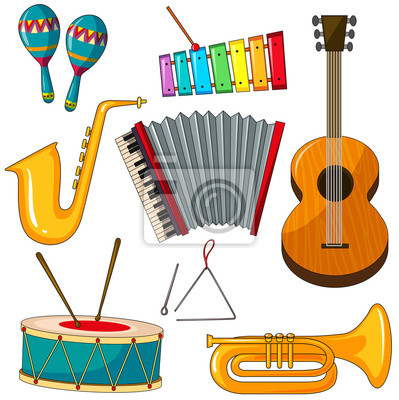 Rozwijanie aktywności twórczejTYDZIEŃ 3  NIE JESTEŚMY SAMI W KOSMOSIERozwijanie mowyZapoznanie z nazwami planet Układu SłonecznegoRozwijanie koordynacji wzrokowo-ruchowejRozwijanie analizy i syntezy słuchowejRozpoznawanie i nazywanie poznanych literZapoznanie z litera „p” małą i wielką, drukowaną i pisanąRozwijanie umiejętności liczeniaRozwijanie umiejętności dodawania i odejmowaniaPoznawanie zapisów cyfrowych liczbRozwijanie sprawności fizycznejZapoznanie z liczbą „10”Rozwijanie umiejętności wokalnychKształtowanie poczucia rytmuRozwijanie sprawności manualnejUtrwalanie wiadomości na temat kosmosu i Układu SłonecznegoRozwijanie aktywności twórczejPrzybliżenie postaci Mikołaja KopernikaTYDZIEŃ 4 PROJEKT - MÓJ WYMARZONY ZAWÓDUsystematyzowanie wiedzy dzieci na temat znanych im zawodówTworzenie dłuższych wypowiedzi na temat zawodówRozumienie wagi pracy ludzkiejPoznanie specyfiki pracy malarzaPoszerzanie wiadomości na temat miejsc pracy i wykonywanych tam zawodówRozwijanie umiejętności planowania własnych działańRozwijanie sprawności fizycznejPodsumowanie działań podjętych w ramach projektuPodsumowanie wiedzy na temat poznanych zawodów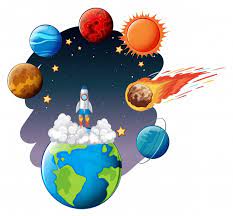 